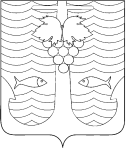 АДМИНИСТРАЦИЯ ТЕМРЮКСКОГО ГОРОДСКОГО ПОСЕЛЕНИЯТЕМРЮКСКОГО РАЙОНАПОСТАНОВЛЕНИЕот 12 января 2016 года								    № 7город ТемрюкОб утверждении проекта планировки территории с проектом межевания для разработки документации на линейный объект «Подземный распределительный газопровод низкого давления из полиэтиленовых труб к группе жилых домов и участков СНТ «Ветеран»В соответствии со статьями 45, 46 Градостроительного кодекса Российской Федерации от 29 декабря 2004 года № 190-ФЗ, Генерального плана Темрюкского городского поселения Темрюкского района, утвержденного решением Совета Темрюкского района Краснодарского края от 23 ноября                    2010 года № 127, Правилами землепользования и застройки на территории Темрюкского городского поселения Темрюкского района Краснодарского края, утвержденными решением Совета Темрюкского городского поселения Темрюкского района от 25 марта 2014 года № 595, Уставом Темрюкского городского поселения Темрюкского района, рассмотрев заключение о результатах публичных слушаний от 8 декабря 2015 года п о с т а н о в л я ю: 1. Утвердить проект планировки территории с проектом межевания для разработки документации на линейный объект «Подземный распределительный газопровод низкого давления из полиэтиленовых труб к группе жилых домов и участков СНТ «Ветеран». 2. Специалисту 1 категории (по организационным вопросам и взаимодействию со средствами массовой информации (СМИ)) администрации Темрюкского городского поселения Темрюкского района Е.С.Игнатенко опубликовать в средствах массовой информации и разместить в информационно-телекоммуникационной сети «Интернет» на официальном сайте администрации Темрюкского городского поселения Темрюкского района:1) постановление администрации Темрюкского городского поселения Темрюкского района «Об утверждении проекта планировки территории с проектом межевания для разработки документации на линейный объект «Подземный распределительный газопровод низкого давления из полиэтиленовых труб к группе жилых домов и участков СНТ «Ветеран»».2) материалы по проекту планировки территории с проектом межевания для разработки документации на линейный объект «Подземный распределительный газопровод низкого давления из полиэтиленовых труб к группе жилых домов и участков СНТ «Ветеран» (приложения № 1-2).23. Контроль за выполнением постановления администрации Темрюкского городского поселения Темрюкского района «Об утверждении проекта планировки территории с проектом межевания для разработки документации на линейный объект «Подземный распределительный газопровод низкого давления из полиэтиленовых труб к группе жилых домов и участков СНТ «Ветеран» возложить на заместителя главы Темрюкского городского поселения Темрюкского района В.Д.Шабалина. 4. Постановление вступает в силу со дня его официального опубликования.Глава Темрюкского городского поселения Темрюкского района                                                                                 А.Д.Войтов